My body- utrwalenie nazw części ciała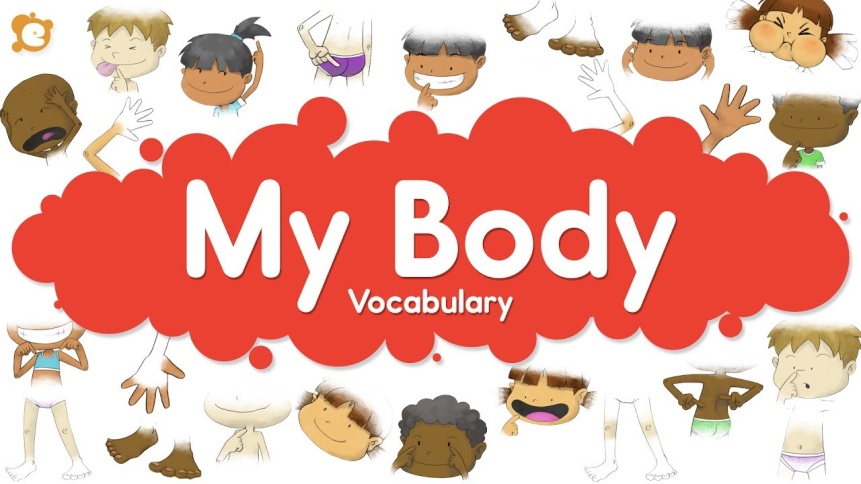 Powitanie: https://www.youtube.com/watch?v=tVlcKp3bWH8&feature=youtu.beZadanie 1Włącz filmik: https://www.youtube.com/watch?v=j6g_OPGdblU , powtarzaj części ciała oraz pokazuj je.Zadanie 2Wytnij części ciała, nazwij je głośno i przyklej na kartkę w odpowiednich miejscach. Pokoloruj obrazek.
 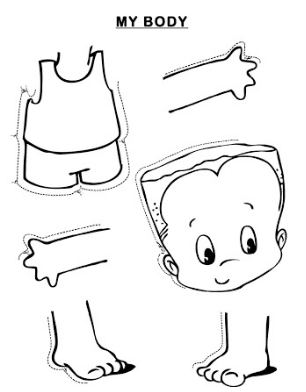 Zadanie 3Zagraj z Colinem, odgaduj części ciała oraz powtarzaj je głośno. Włącz: https://www.youtube.com/watch?v=tILbt97FJiUPożegnanie: https://www.youtube.com/watch?v=PraN5ZoSjiY